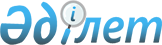 "Ұлттық даму институттарының және индустриялық-инновациялық қызметті мемлекеттік қолдау шараларын іске асыруға уәкілеттік берілген, дауыс беретін акцияларының (жарғылық капиталға қатысу үлестерінің) елу және одан да көп пайызы тікелей не жанама түрде мемлекетке тиесілі өзге де заңды тұлғалардың тізбесін бекіту туралы" Қазақстан Республикасы Үкіметінің 2016 жылғы 30 шілдедегі № 450 қаулысына өзгеріс енгізу туралы
					
			Күшін жойған
			
			
		
					Қазақстан республикасы Үкіметінің 2021 жылғы 5 тамыздағы № 521 қаулысы. Күші жойылды - Қазақстан республикасы Үкіметінің 2022 жылғы 21 қаршадағы № 932 қаулысымен
      Ескерту. Күші жойылды - ҚР Үкіметінің 21.11.2022 № 932 (алғашқы ресми жарияланған күнінен кейін күнтізбелік он күн өткен соң қолданысқа енгізіледі) қаулысымен.
      Қазақстан Республикасының Үкіметі ҚАУЛЫ ЕТЕДІ:
      1. "Ұлттық даму институттарының және индустриялық-инновациялық қызметті мемлекеттік қолдау шараларын іске асыруға уәкілеттік берілген, дауыс беретін акцияларының (жарғылық капиталға қатысу үлестерінің) елу және одан да көп пайызы тікелей не жанама түрде мемлекетке тиесілі өзге де заңды тұлғалардың тізбесін бекіту туралы" Қазақстан Республикасы Үкіметінің 2016 жылғы 30 шілдедегі № 450 қаулысына мынадай өзгеріс енгізілсін:
      көрсетілген қаулымен бекітілген ұлттық даму институттарының және индустриялық-инновациялық қызметті мемлекеттік қолдау шараларын іске асыруға уәкілеттік берілген, дауыс беретін акцияларының (жарғылық капиталға қатысу үлестерінің) елу және одан да көп пайызы тікелей не жанама түрде мемлекетке тиесілі өзге де заңды тұлғалардың тізбесінде:
      2-тармақта:
      "Инжиниринг және технологиялар трансферті орталығы" акционерлік қоғамы" деген жол мынадай редакцияда жазылсын:
      "QazInnovations" инновацияларды дамыту жөніндегі ұлттық агенттігі" акционерлік қоғамы".
      2. Осы қаулы қол қойылған күнінен бастап қолданысқа енгізіледі.
					© 2012. Қазақстан Республикасы Әділет министрлігінің «Қазақстан Республикасының Заңнама және құқықтық ақпарат институты» ШЖҚ РМК
				
      Қазақстан РеспубликасыныңПремьер-Министрі

А. Мамин
